山东农业大学2021届毕业生秋季校园招聘活动安排尊敬的用人单位：衷心感谢贵单位长期以来对我校就业工作的关心和支持！为做好常态化疫情防控条件下的毕业生就业工作，根据上级各部门有关文件要求，我校将在持续推进线上招聘活动的同时，有序恢复线下校园招聘活动，统筹做好常态化疫情防控和各类校园招聘工作，为用人单位和毕业生搭建洽谈交流平台，促进毕业生更高质量和更充分就业。我们诚挚邀请各用人单位前来我校广纳贤才。为确保校园招聘活动安全有序、便捷高效的开展，现将相关事宜告知如下。一、2021届毕业生规模我校2021届毕业生共9837人，其中本科毕业生7932人，硕士毕业生1657人，博士毕业生248人。分专业人数统计及各学院就业工作联系人详见《山东农业大学2021届毕业生生源信息统计表》。二、校园招聘时间安排2020年9月21日起，用人单位可预约开展校园招聘活动。三、校园招聘活动安排（一）线上招聘活动1.企业线上宣讲专场企业根据需求专业所在学院，提前3个工作日联系相应学院就业辅导员，商定专场举办的时间和线上宣讲的平台工具（如腾讯会议、钉钉、QQ群等）；如果需求专业涉及多个学院，可选择其中一个学院协商作为承办学院。企业需将宣讲信息（内容包括企业名称、营业执照扫描件、300字左右企业简介、需求专业和人数、举办时间、学生参与方式、企业联系人、联系方式和邮箱等）发送给承办学院，学院负责组织学生参加。2.各类线上招聘会学校将根据就业工作整体安排，组织开展线上大型招聘会和小型专业类招聘会，具体通知会提前10天以上通过山农大就业信息网、“山农大就业中心”微信公众号等平台面向社会发布，敬请关注。（二）线下招聘活动1.企业线下宣讲专场企业根据需求专业所在学院，提前3个工作日联系相应学院就业辅导员，商定专场举办的时间、校区和地点；如果需求专业涉及多个学院，可选择其中一个学院协商作为承办学院。企业需将宣讲信息（同线上宣讲会需要提供信息一致）发送给承办学院，学院负责组织学生参加。我校毕业生分布在南、北两个校区，请根据招聘需求，决定专场举办的校区，毕业生在南校区的学院有：农学院、植保学院、资环学院、林学院、园艺学院、动科学院、经管学院、公管学院、信息学院、化学院和体育学院。毕业生分布在北校区的学院有：机电学院、食科学院、生科学院、外语学院、水土学院、国交学院和艺术学院。2.小型常态化招聘会学校暂停举办大型线下就业市场（如疫情防控条件允许举办，将会另行通知）。拟定于每周五上午9时-11时，在南、北校区同时举办小型化常态化线下招聘会，招聘规模控制在10家企业以内（含10家），南校区举办地点：中央片区图信楼前和西北片区（此片区仅举办经管学院毕业生招聘活动），北校区举办地点：西礼堂东侧学林路北头（如遇恶劣天气搬往室内举办）。有意向参加招聘会的企业请提前5个工作日将企业招聘信息（含营业执照扫描件、招聘简章和小型常态化线下招聘会申请表等）发送至邮箱sdndzph@163.com，学校将结合报名顺序、企业性质和规模、招聘专业和人数等，优先安排行业内知名企业、校友企业、合作关系良好和学生求职积极性高的企业参加招聘会。3.组团进校招聘会学校欢迎各地市人社部门、社会团体和正规招聘机构组织企业进校举办现场招聘活动，招聘规模控制在10家企业以内（含10家），有意向组织组团招聘活动的单位请提前5个工作日与学校就业指导中心联系，商定举办的时间、校区和地点，并将相关企业招聘信息（含营业执照扫描件、招聘简章、参加招聘校区和组团进校招聘会申请表等）发送至邮箱sdndzph@163.com。四、线下招聘活动要求用人单位的进校申请经就业指导中心或相关学院经上报学校新冠肺炎疫情防控工作领导小组批准后，持以下材料入校开展招聘活动，相关材料需留校存档。每家用人单位进校招聘人员不得超过2人。用人单位如遇特殊情况需要取消或更改招聘时间，请至少提前1个工作日与学校联系；对于无故爽约的用人单位，将纳入不诚信企业名单，影响后期的进校招聘活动。1.山东省电子健康绿色通行码；2.单位出具的进校招聘人员14天行动轨迹；3.单位出具的进校招聘健康承诺书；4.“应检尽检”人员一周内核酸检测结果。五、联系人及联系方式联 系 人： 刘老师、原老师联系电话：0538-8242475、8247857附件1：山东农业大学2021届毕业生生源信息统计二维码附件2：山东农业大学小型常态化线下招聘会申请表附件3：山东农业大学组团进校招聘企业信息登记表附件4：山东农业大学企业进校招聘健康承诺书                                     学生工作处大学生就业指导中心                                   2020年9月11日附件1：山东农业大学2021届毕业生生源信息统计二维码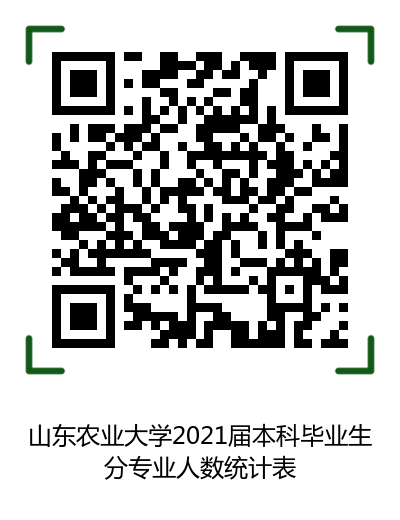 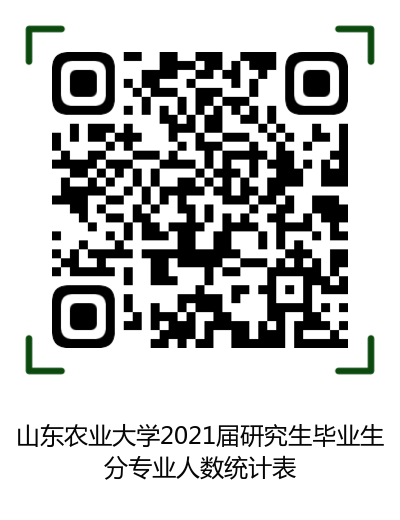 附件2：附件3：附件4：山东农业大学用人单位进校招聘健康承诺书山东农业大学小型常态化线下招聘会申请表山东农业大学小型常态化线下招聘会申请表山东农业大学小型常态化线下招聘会申请表山东农业大学小型常态化线下招聘会申请表山东农业大学小型常态化线下招聘会申请表山东农业大学小型常态化线下招聘会申请表山东农业大学小型常态化线下招聘会申请表单位名称单位名称单位性质或类型联系人及联系方式统一社会信用代码统一社会信用代码单位详细地址是否校友企业需求专业一及需求人数需求专业一及需求人数需求专业二及需求人数需求专业三及需求人数需求专业四及需求人数需求专业五及需求人数其他需求专业及需求人数申请招聘校区申请招聘校区申请进校时间是否服从学校时间安排企业简介（300字左右）：企业简介（300字左右）：企业简介（300字左右）：企业简介（300字左右）：企业简介（300字左右）：企业简介（300字左右）：企业简介（300字左右）：学校审批意见                                                         （公章）                                                       年    月    日                                                         （公章）                                                       年    月    日                                                         （公章）                                                       年    月    日                                                         （公章）                                                       年    月    日                                                         （公章）                                                       年    月    日                                                         （公章）                                                       年    月    日山东农业大学组团进校招聘企业信息登记表山东农业大学组团进校招聘企业信息登记表山东农业大学组团进校招聘企业信息登记表山东农业大学组团进校招聘企业信息登记表山东农业大学组团进校招聘企业信息登记表山东农业大学组团进校招聘企业信息登记表山东农业大学组团进校招聘企业信息登记表山东农业大学组团进校招聘企业信息登记表山东农业大学组团进校招聘企业信息登记表组织单位名称：组织单位名称：带队负责人姓名及职务：联系方式：拟进校时间：序号企业名称企业性质
或类型需求专业一
及需求人数需求专业二
及需求人数需求专业三
及需求人数需求专业四
及需求人数需求专业五
及需求人数单位详细地址12345678910单位名称车牌号已预约入校日期已预约招聘场地已预约招聘场地进校招聘人员信息（进校招聘人员不得超过2人）进校招聘人员信息（进校招聘人员不得超过2人）进校招聘人员信息（进校招聘人员不得超过2人）进校招聘人员信息（进校招聘人员不得超过2人）进校招聘人员信息（进校招聘人员不得超过2人）进校招聘人员信息（进校招聘人员不得超过2人）进校招聘人员信息（进校招聘人员不得超过2人）姓 名职务身份证号身份证号身份证号身份证号联系方式本单位承诺：1.本次进校招聘人员及家庭成员没有被诊断为新冠肺炎确诊病例或疑似病例；2.本次进校招聘人员过去14天内，没有去过疫情中高风险等级地区（含境外）；3.本次进校招聘人员过去14天内，没有与来自疫情中高风险等级地区（含境外回国）人员有密切接触；
    4.本次进校招聘人员没有被集中隔离观察或留观后已解除医学观察；
    5.本次来校招聘人员没有发热、咳嗽、乏力、胸闷、腹泻等症状；6.本次进校招聘人员严格遵守学校有关疫情防控的规定，进入学校全程佩戴口罩，并主动配合进行测温、出入登记信息等，注意个人卫生管理和防护。
    本单位对以上提供的健康相关信息的真实性负责，如因隐瞒或虚假填报引起不良后果，愿意承担由此带来的全部法律责任。
                                                        （单位公章）
                                                    年    月    日本单位承诺：1.本次进校招聘人员及家庭成员没有被诊断为新冠肺炎确诊病例或疑似病例；2.本次进校招聘人员过去14天内，没有去过疫情中高风险等级地区（含境外）；3.本次进校招聘人员过去14天内，没有与来自疫情中高风险等级地区（含境外回国）人员有密切接触；
    4.本次进校招聘人员没有被集中隔离观察或留观后已解除医学观察；
    5.本次来校招聘人员没有发热、咳嗽、乏力、胸闷、腹泻等症状；6.本次进校招聘人员严格遵守学校有关疫情防控的规定，进入学校全程佩戴口罩，并主动配合进行测温、出入登记信息等，注意个人卫生管理和防护。
    本单位对以上提供的健康相关信息的真实性负责，如因隐瞒或虚假填报引起不良后果，愿意承担由此带来的全部法律责任。
                                                        （单位公章）
                                                    年    月    日本单位承诺：1.本次进校招聘人员及家庭成员没有被诊断为新冠肺炎确诊病例或疑似病例；2.本次进校招聘人员过去14天内，没有去过疫情中高风险等级地区（含境外）；3.本次进校招聘人员过去14天内，没有与来自疫情中高风险等级地区（含境外回国）人员有密切接触；
    4.本次进校招聘人员没有被集中隔离观察或留观后已解除医学观察；
    5.本次来校招聘人员没有发热、咳嗽、乏力、胸闷、腹泻等症状；6.本次进校招聘人员严格遵守学校有关疫情防控的规定，进入学校全程佩戴口罩，并主动配合进行测温、出入登记信息等，注意个人卫生管理和防护。
    本单位对以上提供的健康相关信息的真实性负责，如因隐瞒或虚假填报引起不良后果，愿意承担由此带来的全部法律责任。
                                                        （单位公章）
                                                    年    月    日本单位承诺：1.本次进校招聘人员及家庭成员没有被诊断为新冠肺炎确诊病例或疑似病例；2.本次进校招聘人员过去14天内，没有去过疫情中高风险等级地区（含境外）；3.本次进校招聘人员过去14天内，没有与来自疫情中高风险等级地区（含境外回国）人员有密切接触；
    4.本次进校招聘人员没有被集中隔离观察或留观后已解除医学观察；
    5.本次来校招聘人员没有发热、咳嗽、乏力、胸闷、腹泻等症状；6.本次进校招聘人员严格遵守学校有关疫情防控的规定，进入学校全程佩戴口罩，并主动配合进行测温、出入登记信息等，注意个人卫生管理和防护。
    本单位对以上提供的健康相关信息的真实性负责，如因隐瞒或虚假填报引起不良后果，愿意承担由此带来的全部法律责任。
                                                        （单位公章）
                                                    年    月    日本单位承诺：1.本次进校招聘人员及家庭成员没有被诊断为新冠肺炎确诊病例或疑似病例；2.本次进校招聘人员过去14天内，没有去过疫情中高风险等级地区（含境外）；3.本次进校招聘人员过去14天内，没有与来自疫情中高风险等级地区（含境外回国）人员有密切接触；
    4.本次进校招聘人员没有被集中隔离观察或留观后已解除医学观察；
    5.本次来校招聘人员没有发热、咳嗽、乏力、胸闷、腹泻等症状；6.本次进校招聘人员严格遵守学校有关疫情防控的规定，进入学校全程佩戴口罩，并主动配合进行测温、出入登记信息等，注意个人卫生管理和防护。
    本单位对以上提供的健康相关信息的真实性负责，如因隐瞒或虚假填报引起不良后果，愿意承担由此带来的全部法律责任。
                                                        （单位公章）
                                                    年    月    日本单位承诺：1.本次进校招聘人员及家庭成员没有被诊断为新冠肺炎确诊病例或疑似病例；2.本次进校招聘人员过去14天内，没有去过疫情中高风险等级地区（含境外）；3.本次进校招聘人员过去14天内，没有与来自疫情中高风险等级地区（含境外回国）人员有密切接触；
    4.本次进校招聘人员没有被集中隔离观察或留观后已解除医学观察；
    5.本次来校招聘人员没有发热、咳嗽、乏力、胸闷、腹泻等症状；6.本次进校招聘人员严格遵守学校有关疫情防控的规定，进入学校全程佩戴口罩，并主动配合进行测温、出入登记信息等，注意个人卫生管理和防护。
    本单位对以上提供的健康相关信息的真实性负责，如因隐瞒或虚假填报引起不良后果，愿意承担由此带来的全部法律责任。
                                                        （单位公章）
                                                    年    月    日本单位承诺：1.本次进校招聘人员及家庭成员没有被诊断为新冠肺炎确诊病例或疑似病例；2.本次进校招聘人员过去14天内，没有去过疫情中高风险等级地区（含境外）；3.本次进校招聘人员过去14天内，没有与来自疫情中高风险等级地区（含境外回国）人员有密切接触；
    4.本次进校招聘人员没有被集中隔离观察或留观后已解除医学观察；
    5.本次来校招聘人员没有发热、咳嗽、乏力、胸闷、腹泻等症状；6.本次进校招聘人员严格遵守学校有关疫情防控的规定，进入学校全程佩戴口罩，并主动配合进行测温、出入登记信息等，注意个人卫生管理和防护。
    本单位对以上提供的健康相关信息的真实性负责，如因隐瞒或虚假填报引起不良后果，愿意承担由此带来的全部法律责任。
                                                        （单位公章）
                                                    年    月    日健康证明（健康码为绿码请粘贴到以下表格）健康证明（健康码为绿码请粘贴到以下表格）健康证明（健康码为绿码请粘贴到以下表格）健康证明（健康码为绿码请粘贴到以下表格）健康证明（健康码为绿码请粘贴到以下表格）健康证明（健康码为绿码请粘贴到以下表格）健康证明（健康码为绿码请粘贴到以下表格）进校招聘人员1进校招聘人员1进校招聘人员1进校招聘人员2进校招聘人员2进校招聘人员2进校招聘人员2